ПРАВИТЕЛЬСТВО ХАНТЫ-МАНСИЙСКОГО АВТОНОМНОГО ОКРУГА - ЮГРЫПОСТАНОВЛЕНИЕот 10 ноября 2023 г. N 552-пО ГОСУДАРСТВЕННОЙ ПРОГРАММЕ ХАНТЫ-МАНСИЙСКОГО АВТОНОМНОГООКРУГА - ЮГРЫ "ПОДДЕРЖКА ЗАНЯТОСТИ НАСЕЛЕНИЯ"В соответствии со статьей 179 Бюджетного кодекса Российской Федерации, постановлением Правительства Ханты-Мансийского автономного округа - Югры от 5 августа 2021 года N 289-п "О порядке разработки и реализации государственных программ Ханты-Мансийского автономного округа - Югры", учитывая решение Общественного совета при Департаменте труда и занятости населения Ханты-Мансийского автономного округа - Югры (протокол заседания от 6 октября 2023 года N 29), Правительство Ханты-Мансийского автономного округа - Югры постановляет:1. Утвердить прилагаемую государственную программу Ханты-Мансийского автономного округа - Югры "Поддержка занятости населения" (далее - государственная программа).2. Определить Департамент труда и занятости населения Ханты-Мансийского автономного округа - Югры ответственным исполнителем государственной программы.3. Признать утратившими силу постановления Правительства Ханты-Мансийского автономного округа - Югры:от 31 октября 2021 года N 472-п "О государственной программе Ханты-Мансийского автономного округа - Югры "Поддержка занятости населения";от 25 марта 2022 года N 98-п "О внесении изменений в приложение 1 к постановлению Правительства Ханты-Мансийского автономного округа - Югры от 31 октября 2021 года N 472-п "О государственной программе Ханты-Мансийского автономного округа - Югры "Поддержка занятости населения";от 10 июня 2022 года N 256-п "О внесении изменений в приложение 1 к постановлению Правительства Ханты-Мансийского автономного округа - Югры от 31 октября 2021 года N 472-п "О государственной программе Ханты-Мансийского автономного округа - Югры "Поддержка занятости населения";от 29 сентября 2022 года N 475-п "О внесении изменений в приложение 1 к постановлению Правительства Ханты-Мансийского автономного округа - Югры от 31 октября 2021 года N 472-п "О государственной программе Ханты-Мансийского автономного округа - Югры "Поддержка занятости населения";от 16 октября 2022 года N 528-п "О внесении изменений в постановление Правительства Ханты-Мансийского автономного округа - Югры от 31 октября 2021 года N 472-п "О государственной программе Ханты-Мансийского автономного округа - Югры "Поддержка занятости населения";от 3 ноября 2022 года N 578-п "О внесении изменения в постановление Правительства Ханты-Мансийского автономного округа - Югры от 16 октября 2022 года N 528-п "О внесении изменений в постановление Правительства Ханты-Мансийского автономного округа - Югры от 31 октября 2021 года N 472-п "О государственной программе Ханты-Мансийского автономного округа - Югры "Поддержка занятости населения";от 29 декабря 2022 года N 735-п "О внесении изменений в приложение 1 к постановлению Правительства Ханты-Мансийского автономного округа - Югры от 31 октября 2021 года N 472-п "О государственной программе Ханты-Мансийского автономного округа - Югры "Поддержка занятости населения";от 3 февраля 2023 года N 38-п "О внесении изменений в приложение 1 к постановлению Правительства Ханты-Мансийского автономного округа - Югры от 31 октября 2021 года N 472-п "О государственной программе Ханты-Мансийского автономного округа - Югры "Поддержка занятости населения";от 31 марта 2023 года N 117-п "О внесении изменения в приложение 1 к постановлению Правительства Ханты-Мансийского автономного округа - Югры от 31 октября 2021 года N 472-п "О государственной программе Ханты-Мансийского автономного округа - Югры "Поддержка занятости населения";от 14 апреля 2023 года N 154-п "О внесении изменений в приложение 1 к постановлению Правительства Ханты-Мансийского автономного округа - Югры от 31 октября 2021 года N 472-п "О государственной программе Ханты-Мансийского автономного округа - Югры "Поддержка занятости населения";от 12 мая 2023 года N 207-п "О внесении изменений в постановление Правительства Ханты-Мансийского автономного округа - Югры от 31 октября 2021 года N 472-п "О государственной программе Ханты-Мансийского автономного округа - Югры "Поддержка занятости населения";от 7 июля 2023 года N 312-п "О внесении изменений в приложение 1 к постановлению Правительства Ханты-Мансийского автономного округа - Югры от 31 октября 2021 года N 472-п "О государственной программе Ханты-Мансийского автономного округа - Югры "Поддержка занятости населения";от 8 сентября 2023 года N 441-п "О внесении изменений в приложение 1 к постановлению Правительства Ханты-Мансийского автономного округа - Югры от 31 октября 2021 года N 472-п "О государственной программе Ханты-Мансийского автономного округа - Югры "Поддержка занятости населения".4. Настоящее постановление вступает в силу с 1 января 2024 года.ГубернаторХанты-Мансийскогоавтономного округа - ЮгрыН.В.КОМАРОВАПриложениек постановлению ПравительстваХанты-Мансийскогоавтономного округа - Югрыот 10 ноября 2023 года N 552-пГОСУДАРСТВЕННАЯ ПРОГРАММАХАНТЫ-МАНСИЙСКОГО АВТОНОМНОГО ОКРУГА - ЮГРЫ "ПОДДЕРЖКАЗАНЯТОСТИ НАСЕЛЕНИЯ" (ДАЛЕЕ - ГОСУДАРСТВЕННАЯ ПРОГРАММА)Паспортгосударственной программы1. Основные положения2. Показатели государственной программы--------------------------------<*> Государственная программа автономного округа3. Структура государственной программы4. Финансовое обеспечение государственной программы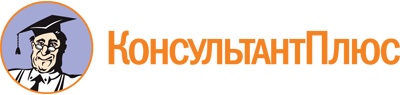 Постановление Правительства ХМАО - Югры от 10.11.2023 N 552-п
"О государственной программе Ханты-Мансийского автономного округа - Югры "Поддержка занятости населения"Документ предоставлен КонсультантПлюс

www.consultant.ru

Дата сохранения: 11.06.2024
 Куратор государственной программыЗабозлаев Алексей Геннадиевич - первый заместитель Губернатора Ханты-Мансийского автономного округа - ЮгрыОтветственный исполнитель государственной программыДепартамент труда и занятости населения Ханты-Мансийского автономного округа - Югры (далее - автономный округ, Дептруда и занятости Югры)Период реализации государственной программы2024 - 2030Цели государственной программы1. Обеспечение государственных гарантий гражданам в области содействия занятости населения и защиты от безработицы.2. Снижение уровней производственного травматизма и профессиональной заболеваемости.3. Обеспечение реализации Государственной программы по оказанию содействия добровольному переселению в Российскую Федерацию соотечественников, проживающих за рубежом (далее - Государственная программа Российской Федерации по переселению соотечественников)Направления (подпрограммы) государственной программы1. "Содействие трудоустройству граждан и социальная поддержка безработных граждан".2. "Улучшение условий и охраны труда в автономном округе".3. "Оказание содействия добровольному переселению соотечественников, проживающих за рубежом, в автономный округ на 2020 - 2025 годы"Объемы финансового обеспечения за весь период реализации16 816 567,5 тыс. рублейСвязь с национальными целями развития Российской Федерации/ государственными программами Российской Федерации1. Сохранение населения, здоровье и благополучие людей:1.1. Показатель "Обеспечение устойчивого роста численности населения Российской Федерации".1.2. Показатель "Снижение уровня бедности в два раза по сравнению с показателем 2017 года".2. Достойный, эффективный труд и успешное предпринимательство:2.1. Показатель "Увеличение численности занятых в сфере малого и среднего предпринимательства, включая индивидуальных предпринимателей и самозанятых, до 25 млн человек".3. Государственная программа Российской Федерации "Содействие занятости населения".4. Государственная программа Российской Федерации по переселению соотечественниковN п/пНаименование показателяУровень показателяЕдиница измерения (по ОКЕИ)Базовое значениеБазовое значениеЗначение показателя по годамЗначение показателя по годамЗначение показателя по годамЗначение показателя по годамЗначение показателя по годамЗначение показателя по годамЗначение показателя по годамДокументОтветственный за достижение показателяСвязь с показателями национальных целейN п/пНаименование показателяУровень показателяЕдиница измерения (по ОКЕИ)значениегод2024202520262027202820292030ДокументОтветственный за достижение показателяСвязь с показателями национальных целей12345678910111213141516Цель 1: "Обеспечение государственных гарантий гражданам в области содействия занятости населения и защиты от безработицы"Цель 1: "Обеспечение государственных гарантий гражданам в области содействия занятости населения и защиты от безработицы"Цель 1: "Обеспечение государственных гарантий гражданам в области содействия занятости населения и защиты от безработицы"Цель 1: "Обеспечение государственных гарантий гражданам в области содействия занятости населения и защиты от безработицы"Цель 1: "Обеспечение государственных гарантий гражданам в области содействия занятости населения и защиты от безработицы"Цель 1: "Обеспечение государственных гарантий гражданам в области содействия занятости населения и защиты от безработицы"Цель 1: "Обеспечение государственных гарантий гражданам в области содействия занятости населения и защиты от безработицы"Цель 1: "Обеспечение государственных гарантий гражданам в области содействия занятости населения и защиты от безработицы"Цель 1: "Обеспечение государственных гарантий гражданам в области содействия занятости населения и защиты от безработицы"Цель 1: "Обеспечение государственных гарантий гражданам в области содействия занятости населения и защиты от безработицы"Цель 1: "Обеспечение государственных гарантий гражданам в области содействия занятости населения и защиты от безработицы"Цель 1: "Обеспечение государственных гарантий гражданам в области содействия занятости населения и защиты от безработицы"Цель 1: "Обеспечение государственных гарантий гражданам в области содействия занятости населения и защиты от безработицы"Цель 1: "Обеспечение государственных гарантий гражданам в области содействия занятости населения и защиты от безработицы"Цель 1: "Обеспечение государственных гарантий гражданам в области содействия занятости населения и защиты от безработицы"Цель 1: "Обеспечение государственных гарантий гражданам в области содействия занятости населения и защиты от безработицы"1.1.Уровень регистрируемой безработицы (на конец года)ГП <*>процент0,3820220,350,340,340,340,340,340,34Распоряжение Правительства автономного округа от 9 октября 2023 года N 669-рп "О прогнозе социально-экономического развития Ханты-Мансийского автономного округа - Югры на 2024 год и на плановый период 2025 и 2026 годов"Дептруда и занятости ЮгрыСнижение уровня бедности в 2 раза по сравнению с показателем 2017 года; увеличение численности занятых в сфере малого и среднего предпринимательства, включая индивидуальных предпринимателей и самозанятых, до 25 млн человек1.2.Доля трудоустроенных граждан в общей численности граждан, обратившихся за содействием в поиске подходящей работыГП <*>процент57,1202262647070707070Приказ Министерства труда и социальной защиты Российской Федерации от 18 октября 2022 года N 667н "Об утверждении целевых прогнозных показателей в области содействия занятости населения на 2023 год"Дептруда и занятости ЮгрыСнижение уровня бедности в 2 раза по сравнению с показателем 2017 года; увеличение численности занятых в сфере малого и среднего предпринимательства, включая индивидуальных предпринимателей и самозанятых, до 25 млн человекЦель 2: "Снижение уровней производственного травматизма и профессиональной заболеваемости"Цель 2: "Снижение уровней производственного травматизма и профессиональной заболеваемости"Цель 2: "Снижение уровней производственного травматизма и профессиональной заболеваемости"Цель 2: "Снижение уровней производственного травматизма и профессиональной заболеваемости"Цель 2: "Снижение уровней производственного травматизма и профессиональной заболеваемости"Цель 2: "Снижение уровней производственного травматизма и профессиональной заболеваемости"Цель 2: "Снижение уровней производственного травматизма и профессиональной заболеваемости"Цель 2: "Снижение уровней производственного травматизма и профессиональной заболеваемости"Цель 2: "Снижение уровней производственного травматизма и профессиональной заболеваемости"Цель 2: "Снижение уровней производственного травматизма и профессиональной заболеваемости"Цель 2: "Снижение уровней производственного травматизма и профессиональной заболеваемости"Цель 2: "Снижение уровней производственного травматизма и профессиональной заболеваемости"Цель 2: "Снижение уровней производственного травматизма и профессиональной заболеваемости"Цель 2: "Снижение уровней производственного травматизма и профессиональной заболеваемости"Цель 2: "Снижение уровней производственного травматизма и профессиональной заболеваемости"Цель 2: "Снижение уровней производственного травматизма и профессиональной заболеваемости"2.1.Численность пострадавших в результате несчастных случаев на производстве с утратой трудоспособности на 1 рабочий день и болееГП <*>человек5452022540535530525520515510Типовая государственная программа субъекта Российской Федерации по улучшению условий и охраны труда (письмо Министерства труда и социальной защиты Российской Федерации от 10 июля 2020 года N 15-3/10/П-6710)Дептруда и занятости Югры-Цель 3: "Обеспечение реализации Государственной программы по оказанию содействия добровольному переселению в Российскую Федерацию соотечественников, проживающих за рубежом"Цель 3: "Обеспечение реализации Государственной программы по оказанию содействия добровольному переселению в Российскую Федерацию соотечественников, проживающих за рубежом"Цель 3: "Обеспечение реализации Государственной программы по оказанию содействия добровольному переселению в Российскую Федерацию соотечественников, проживающих за рубежом"Цель 3: "Обеспечение реализации Государственной программы по оказанию содействия добровольному переселению в Российскую Федерацию соотечественников, проживающих за рубежом"Цель 3: "Обеспечение реализации Государственной программы по оказанию содействия добровольному переселению в Российскую Федерацию соотечественников, проживающих за рубежом"Цель 3: "Обеспечение реализации Государственной программы по оказанию содействия добровольному переселению в Российскую Федерацию соотечественников, проживающих за рубежом"Цель 3: "Обеспечение реализации Государственной программы по оказанию содействия добровольному переселению в Российскую Федерацию соотечественников, проживающих за рубежом"Цель 3: "Обеспечение реализации Государственной программы по оказанию содействия добровольному переселению в Российскую Федерацию соотечественников, проживающих за рубежом"Цель 3: "Обеспечение реализации Государственной программы по оказанию содействия добровольному переселению в Российскую Федерацию соотечественников, проживающих за рубежом"Цель 3: "Обеспечение реализации Государственной программы по оказанию содействия добровольному переселению в Российскую Федерацию соотечественников, проживающих за рубежом"Цель 3: "Обеспечение реализации Государственной программы по оказанию содействия добровольному переселению в Российскую Федерацию соотечественников, проживающих за рубежом"Цель 3: "Обеспечение реализации Государственной программы по оказанию содействия добровольному переселению в Российскую Федерацию соотечественников, проживающих за рубежом"Цель 3: "Обеспечение реализации Государственной программы по оказанию содействия добровольному переселению в Российскую Федерацию соотечественников, проживающих за рубежом"Цель 3: "Обеспечение реализации Государственной программы по оказанию содействия добровольному переселению в Российскую Федерацию соотечественников, проживающих за рубежом"Цель 3: "Обеспечение реализации Государственной программы по оказанию содействия добровольному переселению в Российскую Федерацию соотечественников, проживающих за рубежом"Цель 3: "Обеспечение реализации Государственной программы по оказанию содействия добровольному переселению в Российскую Федерацию соотечественников, проживающих за рубежом"3.1.Количество участников Государственной программы Российской Федерации по переселению соотечественников, прибывших в автономный округ и зарегистрированных Управлением Министерства внутренних дел Российской Федерации по автономному округуГП <*>человек2902023292294-----Распоряжение Правительства Российской Федерации от 23 ноября 2019 года N 2775-рДептруда и занятости ЮгрыОбеспечение устойчивого роста численности населения Российской ФедерацииN п/пЗадачи структурного элементаКраткое описание ожидаемых эффектов от реализации задачи структурного элементаСвязьс показателями12341. Направление (подпрограмма) "Содействие трудоустройству граждан и социальная поддержка безработных граждан"1. Направление (подпрограмма) "Содействие трудоустройству граждан и социальная поддержка безработных граждан"1. Направление (подпрограмма) "Содействие трудоустройству граждан и социальная поддержка безработных граждан"1. Направление (подпрограмма) "Содействие трудоустройству граждан и социальная поддержка безработных граждан"1.2.Ведомственный проект "Моя работа в Югре" (куратор - Белкин Роман Михайлович)Ведомственный проект "Моя работа в Югре" (куратор - Белкин Роман Михайлович)Ведомственный проект "Моя работа в Югре" (куратор - Белкин Роман Михайлович)Ответственный за реализацию: Дептруда и занятости ЮгрыСрок реализации: 2024 - 2026Срок реализации: 2024 - 20261.2.1.Повышение эффективности работы службы занятости населения автономного округаРеорганизация сети центров занятости населения (далее - ЦЗН), создание учреждения, осуществляющего централизованное управление функционированием центров занятости населения (Центр занятости Югры) и территориальных ЦЗН в соответствии с численностью трудоспособного населения на обслуживаемой территории. Обучение сотрудников ЦЗН функциям карьерных консультантов, внедрение лучших практик победителей регионального этапа Всероссийского конкурса профессионального мастерства в сфере занятости населения. Обеспечение возможности гражданам в получении услуг в отделениях Почты России, многофункциональных центрах предоставления государственных и муниципальных услуг либо иных общественных местахУровень регистрируемой безработицы (на конец года).Доля трудоустроенных граждан в общей численности граждан, обратившихся за содействием в поиске подходящей работы1.3.Комплекс процессных мероприятий "Содействие трудоустройству граждан, в том числе граждан с инвалидностью, и социальная поддержка безработных граждан"Комплекс процессных мероприятий "Содействие трудоустройству граждан, в том числе граждан с инвалидностью, и социальная поддержка безработных граждан"Комплекс процессных мероприятий "Содействие трудоустройству граждан, в том числе граждан с инвалидностью, и социальная поддержка безработных граждан"Ответственный за реализацию: Дептруда и занятости ЮгрыСрок реализации: 2024 - 2030Срок реализации: 2024 - 20301.3.1.Предоставление социальных выплат гражданам, признанным в установленном порядке безработнымиОбеспечение предоставления социальных выплат гражданам, признанным в установленном порядке безработными, возмещение расходов Фонда пенсионного и социального страхования Российской Федерации, связанных с назначением пенсии, на период до наступления возраста, дающего право на установление страховой пенсии по старости, в том числе назначаемой досрочно, не менее чем 4000 гражданам ежегодноУровень регистрируемой безработицы (на конец года).Доля трудоустроенных граждан в общей численности граждан, обратившихся за содействием в поиске подходящей работы1.3.2.Содействие в трудоустройстве граждан, ищущих работу, и безработныхЕжегодная организация временного трудоустройства (общественные работы и временные работы для отдельных категорий граждан) не менее чем 6000 граждан:не занятых трудовой деятельностью и безработных;испытывающих трудности в поиске работы;представителей коренных малочисленных народов Севера;пенсионного возраста;осужденных к исполнению наказания в виде лишения свободы, осужденных к наказаниям в виде исправительных работ, не имеющих основного места работы, осужденных к наказаниям в виде принудительных работ;освободившихся из учреждений, исполняющих наказания в виде лишения свободы, в том числе отбывших наказание за преступления террористической и экстремистской направленности.Ежегодная организация трудоустройства незанятых одиноких родителей, родителей, воспитывающих детей-инвалидов, многодетных родителей, женщин, осуществляющих уход за ребенком в возрасте до 3 лет, на постоянные рабочие места - не менее 100 граждан.Содействие началу осуществления предпринимательской деятельности отдельных категорий граждан (безработных граждан, пенсионеров, граждан предпенсионного возраста, ищущих работу) - ежегодно не менее 450 граждан.Организация проведения ежегодно не менее 85 ярмарок вакансий и учебных рабочих мест в муниципальных образованиях автономного округа.Информирование о положении на рынке труда в автономном округе путем размещения публикаций в средствах массовой информации, социальных сетях, прокатов информационных роликов в количестве не менее 15 тыс. единиц ежегодноУровень регистрируемой безработицы (на конец года).Доля трудоустроенных граждан в общей численности граждан, обратившихся за содействием в поиске подходящей работы1.3.3.Содействие молодежи в получении трудового опытаОрганизация временного трудоустройства ежегодно:не менее 16 тыс. граждан в возрасте от 14 до 18 лет в свободное от учебы время;не менее 200 выпускников в возрасте от 18 до 25 лет, имеющих среднее профессиональное или высшее образование.Организация трудоустройства ежегодно не менее 20 выпускников профессиональных образовательных организаций и образовательных организаций высшего профессионального образования, обратившихся в органы службы занятости населения автономного округа, с помощью реализации "Сертификата на трудоустройство выпускника".Обеспечение ежегодного охвата 14 000 несовершеннолетних мероприятиями проекта по профессиональной ориентации "Будущий профессионал".Проведение профориентационных мероприятий "Выбор за тобой!" для 14 000 школьников ежегодно.Организация ежегодного профессионального обучения не менее чем 125 учащихся 10 - 11 классов общеобразовательных организаций, расположенных в автономном округеУровень регистрируемой безработицы (на конец года).Доля трудоустроенных граждан в общей численности граждан, обратившихся за содействием в поиске подходящей работы1.3.4.Расширение возможностей трудоустройства незанятых инвалидов на рынке труда автономного округаОбеспечение ежегодного охвата мероприятиями по профилированию не менее 500 инвалидов, выявлению барьеров, препятствующих их трудоустройству, организации проведения специализированных ярмарок вакансий для инвалидов, в том числе молодого возраста.Обеспечение предоставления государственной услуги по организации сопровождения при содействии занятости инвалидов ежегодно не менее чем 75 гражданам.Содействие трудоустройству ежегодно не менее чем 55 незанятым инвалидам трудоспособного возраста, в том числе молодого возраста, на оборудованные (оснащенные) рабочие места.Ежегодное оказание содействия в организации стажировок не менее чем 30 инвалидам трудоспособного возраста, в том числе инвалидам молодого возраста и инвалидам, получившим инвалидность впервые.Содействие в освоении трудовых обязанностей ежегодно 10 инвалидам, трудоустроенным на оборудованные (оснащенные) рабочие места или стажировку.Организация поддержки социально значимых программ, направленных на оказание содействия занятости инвалидов, с привлечением социально ориентированных некоммерческих организаций путем предоставления ежегодно 10 грантов (субсидий)Уровень регистрируемой безработицы (на конец года).Доля трудоустроенных граждан в общей численности граждан, обратившихся за содействием в поиске подходящей работы1.3.5.Повышение профессиональной компетентности граждан и их адаптации на рынке трудаПредоставление государственных услуг по организации:профессиональной ориентации не менее 32 тыс. граждан ежегодно в целях выбора сферы деятельности (профессии), трудоустройства, прохождения профессионального обучения и получения дополнительного профессионального образования;профессионального обучения и дополнительного профессионального образования не менее чем 1300 безработных граждан, включая обучение в другой местности, ежегодно;психологической поддержки и социальной адаптации на рынке труда не менее 3800 безработных граждан.Организация профессионального обучения и дополнительного профессионального образования отдельных категорий граждан, ищущих работу (женщины, находящиеся в отпуске по уходу за ребенком до достижения им возраста 3 лет; женщины, не состоящие в трудовых отношениях и имеющие детей дошкольного возраста в возрасте от 0 до 6 лет включительно; граждане предпенсионного возраста; граждане в возрасте 50 лет и старше; незанятые граждане, которым в соответствии с законодательством Российской Федерации досрочно назначена страховая пенсия по старости и (или) пенсия за выслугу лет; незанятые граждане, которым в соответствии с законодательством Российской Федерации назначена страховая пенсия по старости и которые стремятся возобновить трудовую деятельность; незанятые граждане трудоспособного возраста, длительно (более 1 года) не работающие и не имеющие профессионального образования; незанятые инвалиды трудоспособного возраста; граждане, вынужденно покинувшие территорию Украины; участники специальной военной операции; члены семей участников специальной военной операции; работники, находящиеся под риском увольнения, включая введение режима неполного рабочего времени, простой, временную приостановку работ, предоставление отпусков без сохранения заработной платы, проведение мероприятий по высвобождению работников, работники оборонно-промышленных предприятий), не менее 150 человек ежегодноУровень регистрируемой безработицы (на конец года).Доля трудоустроенных граждан в общей численности граждан, обратившихся за содействием в поиске подходящей работы1.3.6.Содействие мобильности трудовых ресурсов в автономном округеПредоставление государственной услуги по содействию безработным гражданам и гражданам, зарегистрированным в органах службы занятости в целях поиска подходящей работы, в переезде и переселении в другую местность для трудоустройства по направлению органов службы занятости.Предоставление мер государственной поддержки гражданам при переезде к месту трудоустройства у работодателя автономного округа.Привлечение иностранных работников в автономный округ (подготовка предложений по квоте на выдачу иностранным гражданам разрешений на работу, согласование допустимой доли иностранных работников, привлекаемых в автономный округ, выдача заключений о привлечении и об использовании иностранных работников, установление запрета по отдельным видам экономической деятельности на привлечение иностранных граждан для осуществления трудовой деятельности на основании патентовУровень регистрируемой безработицы (на конец года).Доля трудоустроенных граждан в общей численности граждан, обратившихся за содействием в поиске подходящей работы1.3.7.Обеспечение реализации государственных гарантий в области трудаСовершенствование системы оплаты труда работников государственных учреждений;создание условия для развития социального партнерства и условий для урегулирования коллективных трудовых споров;организация альтернативной гражданской службы;обеспечение расчета величины прожиточного минимума на основании потребительской корзины для различных социально-демографических групп населенияУровень регистрируемой безработицы (на конец года)2. Направление (подпрограмма) "Улучшение условий и охраны труда в автономном округе"2. Направление (подпрограмма) "Улучшение условий и охраны труда в автономном округе"2. Направление (подпрограмма) "Улучшение условий и охраны труда в автономном округе"2. Направление (подпрограмма) "Улучшение условий и охраны труда в автономном округе"2.1.Комплекс процессных мероприятий "Безопасный труд"Комплекс процессных мероприятий "Безопасный труд"Комплекс процессных мероприятий "Безопасный труд"Ответственный за реализацию: Дептруда и занятости ЮгрыСрок реализации: 2024 - 2030Срок реализации: 2024 - 20302.1.1.Повышение эффективности мер, направленных на сохранение жизни и здоровья работников в процессе трудовой деятельностиСоздание условий для внедрения культуры безопасного труда, способствующих сохранению трудоспособности работающего населения на всем протяжении профессиональной карьеры, уменьшающих к 2030 году количество пострадавших в результате несчастных случаев на производстве с утратой трудоспособности на 1 рабочий день и более до 510 человекЧисленность пострадавших в результате несчастных случаев на производстве с утратой трудоспособности на 1 рабочий день и более3. Направление (подпрограмма) "Оказание содействия добровольному переселению соотечественников, проживающих за рубежом, в автономный округ на 2020 - 2025 годы"3. Направление (подпрограмма) "Оказание содействия добровольному переселению соотечественников, проживающих за рубежом, в автономный округ на 2020 - 2025 годы"3. Направление (подпрограмма) "Оказание содействия добровольному переселению соотечественников, проживающих за рубежом, в автономный округ на 2020 - 2025 годы"3. Направление (подпрограмма) "Оказание содействия добровольному переселению соотечественников, проживающих за рубежом, в автономный округ на 2020 - 2025 годы"3.1.Комплекс процессных мероприятий "Оказание содействия добровольному переселению в автономный округ соотечественников, проживающих за рубежом, на 2024 - 2025 годы"Комплекс процессных мероприятий "Оказание содействия добровольному переселению в автономный округ соотечественников, проживающих за рубежом, на 2024 - 2025 годы"Комплекс процессных мероприятий "Оказание содействия добровольному переселению в автономный округ соотечественников, проживающих за рубежом, на 2024 - 2025 годы"Ответственный за реализацию: Дептруда и занятости ЮгрыСрок реализации: 2024 - 2025Срок реализации: 2024 - 20253.1.1.Создание правовых, организационных и информационных условий, способствующих добровольному переселению соотечественников из числа квалифицированных специалистов, проживающих за рубежом, в автономный округПроведение информационной кампании (размещение не менее 4 материалов за год в средствах массовой информации, на интернет-ресурсах для информирования потенциальных участников Государственной программы Российской Федерации по переселению соотечественников об условиях участия в ней);организация презентаций образовательного потенциала автономного округа на площадках российских центров науки и культуры в странах Содружества Независимых Государств с участием образовательных организаций высшего образования автономного округа не менее 2 раз в год;актуализация не менее 2 раз в год информационно-справочных разделов на информационном портале автоматизированной информационной системы "Соотечественники", в средствах массовой информации и организация мероприятий, направленных на распространение среди молодежи из числа соотечественников, проживающих за рубежом, и иностранных граждан информации об образовательных услугах образовательных организаций высшего образования автономного округаКоличество участников Государственной программы Российской Федерации по переселению соотечественников, прибывших в автономный округ и зарегистрированных Управлением Министерства внутренних дел Российской Федерации по автономному округу3.1.2.Создание условий для адаптации и интеграции участников Государственной программы по переселению соотечественников и членов их семей в принимающее сообществоКонсультирование ежегодно не менее 540 участников Государственной программы Российской Федерации по переселению соотечественников и членов их семей по жилищному обустройству, предоставлению услуг государственных и муниципальных дошкольных образовательных организаций, общего и профессионального образования, социального обслуживания, здравоохранения и услуг службы занятости;проведение ежегодно информационно-разъяснительной работы среди не менее 30 участников Государственной программы Российской Федерации по переселению соотечественников по механизму приобретения жилья;оказание бесплатной медицинской помощи до и после получения разрешения на временное проживание или до оформления гражданства Российской Федерации не менее 15 участникам Государственной программы Российской Федерации по переселению соотечественниковКоличество участников Государственной программы Российской Федерации по переселению соотечественников, прибывших в автономный округ и зарегистрированных Управлением Министерства внутренних дел Российской Федерации по автономному округу3.1.3.Содействие обеспечению потребности экономики автономного округа в квалифицированных кадрахФормирование банка вакансий для участников Государственной программы Российской Федерации по переселению соотечественников и размещение на официальных веб-ресурсах органов государственной власти автономного округа не менее 2 раз в год;предоставление ежегодно не менее чем 95 участникам Государственной программы Российской Федерации по переселению соотечественников и членам их семей государственных услуг в области содействия занятости населенияКоличество участников Государственной программы Российской Федерации по переселению соотечественников, прибывших в автономный округ и зарегистрированных Управлением Министерства внутренних дел Российской Федерации по автономному округуСтруктурные элементы, не входящие в направления (подпрограммы)Структурные элементы, не входящие в направления (подпрограммы)Структурные элементы, не входящие в направления (подпрограммы)Структурные элементы, не входящие в направления (подпрограммы)4.1.Комплекс процессных мероприятий "Обеспечение деятельности казенного учреждения Ханты-Мансийского автономного округа - Югры"Центр занятости населения Ханты-Мансийского автономного округа - Югры"Комплекс процессных мероприятий "Обеспечение деятельности казенного учреждения Ханты-Мансийского автономного округа - Югры"Центр занятости населения Ханты-Мансийского автономного округа - Югры"Комплекс процессных мероприятий "Обеспечение деятельности казенного учреждения Ханты-Мансийского автономного округа - Югры"Центр занятости населения Ханты-Мансийского автономного округа - Югры"Ответственный за реализацию: Дептруда и занятости ЮгрыСрок реализации: 2024 - 2030Срок реализации: 2024 - 20304.1.1.Обеспечение осуществления функций и полномочий казенного учреждения автономного округа - Югры "Центр занятости населения Югры"Обеспечение деятельности казенного учреждения автономного округа "Центр занятости населения Югры"5.1.Комплекс процессных мероприятий "Обеспечение деятельности исполнительных органов Ханты-Мансийского автономного округа - Югры"Комплекс процессных мероприятий "Обеспечение деятельности исполнительных органов Ханты-Мансийского автономного округа - Югры"Комплекс процессных мероприятий "Обеспечение деятельности исполнительных органов Ханты-Мансийского автономного округа - Югры"Ответственный за реализацию: Дептруда и занятости ЮгрыСрок реализации: 2024 - 2030Срок реализации: 2024 - 20305.1.1.Обеспечение осуществления функций и полномочий Дептруда и занятости ЮгрыОбеспечение деятельности Дептруда и занятости ЮгрыN п/пНаименование государственной программы, структурного элемента/источник финансового обеспеченияОбъем финансового обеспечения по годам реализации, тыс. рублейОбъем финансового обеспечения по годам реализации, тыс. рублейОбъем финансового обеспечения по годам реализации, тыс. рублейОбъем финансового обеспечения по годам реализации, тыс. рублейОбъем финансового обеспечения по годам реализации, тыс. рублейОбъем финансового обеспечения по годам реализации, тыс. рублейОбъем финансового обеспечения по годам реализации, тыс. рублейОбъем финансового обеспечения по годам реализации, тыс. рублейN п/пНаименование государственной программы, структурного элемента/источник финансового обеспечения2024202520262027202820292030Всего12345678910Государственная программа (всего), в том числе:Государственная программа (всего), в том числе:2507966,62631599,72681409,22248898,02248898,02248898,02248898,016816567,5Бюджет автономного округа (всего)Бюджет автономного округа (всего)1806109,51905602,31930305,91471684,61471684,61471684,61471684,611528756,1Внебюджетные источникиВнебюджетные источники701857,1725997,4751103,3777213,4777213,4777213,4777213,45287811,41.Ведомственный проект "Моя работа в Югре" (всего), в том числе:18274,07000,05000,00,000,000,000,0030274,01.1.Бюджет автономного округа (всего)18274,07000,05000,00,000,000,000,0030274,02.Комплекс процессных мероприятий "Содействие трудоустройству граждан, в том числе граждан с инвалидностью, и социальная поддержка безработных граждан" (всего), в том числе:988864,41074388,41107011,0653389,7653389,7653389,7653389,75783822,62.1.Бюджет автономного округа (всего), из них:988864,41074388,41107011,0653389,7653389,7653389,7653389,75783822,62.1.1.межбюджетные трансферты местным бюджетам226915,8227110,0223258,3223258,3223258,3223258,3223258,31570317,33.Комплекс процессных мероприятий "Безопасный труд" (всего), в том числе:784352,0808724,5833830,4859940,5859940,5859940,5859940,55866668,93.1.Бюджет автономного округа (всего), из них:82494,982727,182727,182727,182727,182727,182727,1578857,53.1.1.межбюджетные трансферты местным бюджетам78717,178717,178717,178717,178717,178717,178717,1551019,73.2.Внебюджетные источники701857,1725997,4751103,3777213,4777213,4777213,4777213,45287811,44.Комплекс процессных мероприятий "Оказание содействия добровольному переселению в автономный округ соотечественников, проживающих за рубежом, на 2024 - 2025 годы" (всего), в том числе:6633,76630,30,000,000,000,000,0013264,04.1.Бюджет автономного округа (всего)6633,76630,30,000,000,000,000,0013264,05.Комплекс процессных мероприятий "Обеспечение деятельности казенного учреждения Ханты-Мансийского автономного округа - Югры "Центр занятости населения Ханты-Мансийского автономного округа - Югры" (всего), в том числе:525172,4550649,2550751,5550751,5550751,5550751,5550751,53829579,15.1.Бюджет автономного округа (всего)525172,4550649,2550751,5550751,5550751,5550751,5550751,53829579,16.Комплекс процессных мероприятий "Обеспечение деятельности исполнительных органов Ханты-Мансийского автономного округа - Югры" (всего), в том числе:184670,1184207,3184816,3184816,3184816,3184816,3184816,31292958,96.1.Бюджет автономного округа (всего)184670,1184207,3184816,3184816,3184816,3184816,3184816,31292958,9